                     PROPOSIÇÕES 01 – Vereador João Batista Ferreira                     INDICAÇÃO – 018/2021 Indico ao Excelentíssimo Senhor Prefeito Municipal em conjunto com a Secretaria Municipal de Obras, nos termos regimentais e ouvido plenário, que seja tomado providências quanto ao alagamento que vem ocorrendo na Rua Raymundo Petry.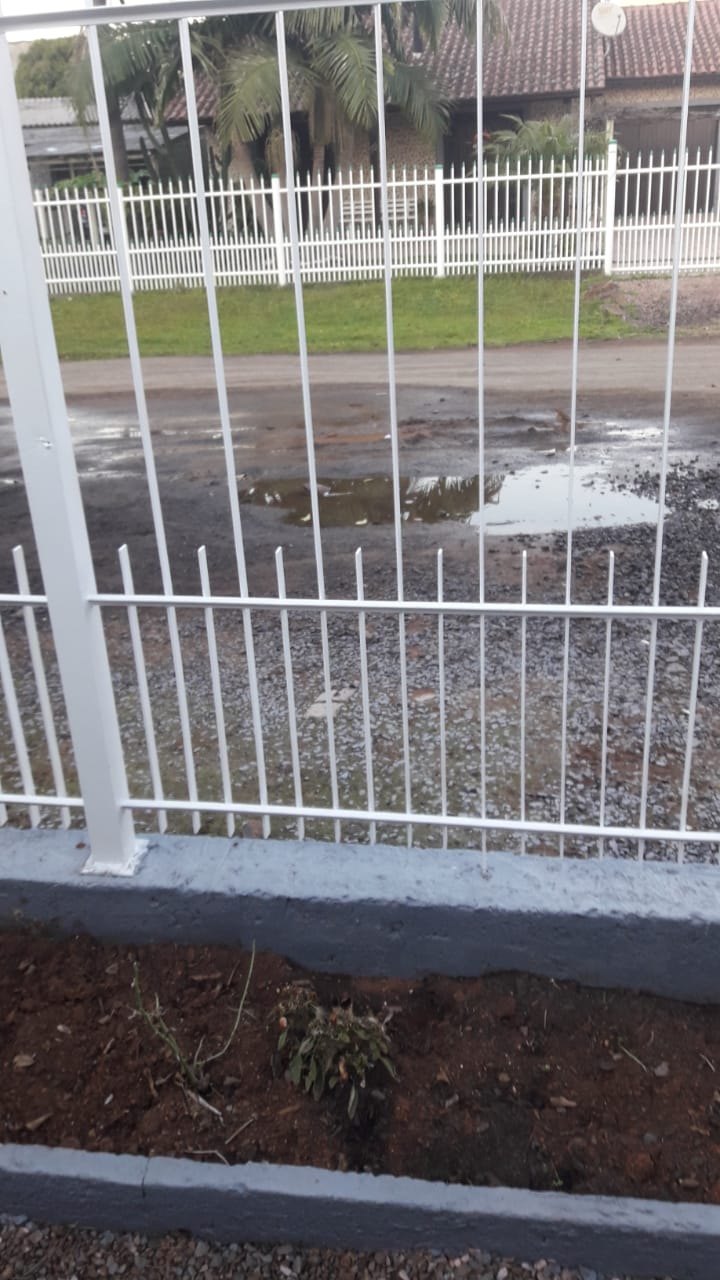                                                 MENSAGEM JUSTIFICATIVA:                Senhor Presidente;                Senhores Vereadores:              A função dos Vereadores é atender os anseios da comunidade, a presente indicação trata-se de uma situação que vem ocorrendo na Rua Raymundo Petry, em dias de chuva a rua fica com as sarjetas alagadas tornando difícil caminhar pelo local.                                                               Atenciosamente,                                             Bom Retiro do Sul, 08 de setembro de 2021.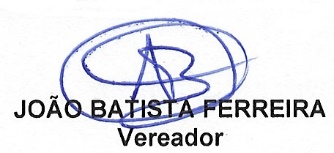 